   На основании Федерального закона от 06.10.2003 № 131-ФЗ «Об общих принципах организации местного самоуправления в Российской Федерации», Федерального закона от 24.07.2007 № 209-ФЗ «О развитии малого и среднего предпринимательства в Российской Федерации», Федерального закона от 26.07.2006 № 135-ФЗ «О защите конкуренции», руководствуясь Уставом Сыресинского сельского поселения, администрация Сыресинского сельского поселения п о с т а н о в л я е т:1. Утвердить муниципальную программу «Развитие субъектов малого и среднего предпринимательства в Сыресинском  сельском поселении Порецкого района на 2020-2023 годы».2. Контроль за исполнением настоящего постановления оставляю за собой. 3. Настоящее постановление вступает в силу после его официального опубликования. Глава администрации Сыресинского сельского поселения                                                                           Н.Н.АверьяноваУтверждена                                                                                    постановлением администрации                                                                                           Сыресинского сельского поселения                                                             от 14 июля 2020 № 41Муниципальная программаСыресинского сельского поселения «Развитие субъектов малого и среднего предпринимательства в Сыресинском сельском поселении Порецкого района на 2020-2023 годы»1. Паспорт  муниципального программы «Развитие субъектов малого и среднего предпринимательства в Сыресинском сельском поселении Порецкого района на 2020-2023 годы» II. Анализ состояния субъектов малого и среднего предпринимательства 
на территории Сыресинского сельского поселения Настоящая муниципальная программа «Развитие субъектов малого и среднего предпринимательства на территории Сыресинского сельского поселения  Порецкого района на 2020-2023 годы»  разработана в соответствии с Федеральным законом от 24 июля 2007 № 209-ФЗ «О развитии малого и среднего предпринимательства в Российской Федерации», законом Российской Федерации от 06.10.2003 № 131-ФЗ «Об общих принципах организации местного самоуправления в Российской Федерации», законом Российской Федерации от 26.07.2006 № 135-ФЗ «О защите конкуренции».Анализ развития субъектов малого и среднего бизнеса проведен на основе статистических данных за 2019 год. На 1 января 2020 года на территории Сыресинского сельского поселения действуют 1  малое и среднее предприятие и  3 ИП.Общая численность работающих на предприятиях субъектов малого и среднего бизнеса по итогам 2019 года составляет  5  человек. Средняя заработная плата составляет 14,5  тыс. руб.Малые и средние предприятия созданы   в отраслях растениеводства и животноводства.Торговля и сфера услуг достаточно традиционная отрасль для малого и среднего бизнеса. Не требующая больших стартовых затрат, обеспечивающая быструю отдачу вложений, она стала довольно привлекательной для малых и средних предприятий и бурно развивающейся на этапе становления.III. Характеристика проблемы и обоснование необходимости ее решения программными методамиНесмотря на проводимую работу в области развития  субъектов малого и среднего предпринимательства на территории Сыресинского сельского поселения, к настоящему времени не удалось охватить в полном объеме инновационную деятельность, решить вопросы занятости трудоспособного населения.Увеличение темпов наращивания потенциала субъектов малого и среднего бизнеса не может быть получено, если существенно не изменятся правовые и экономические условия для свободного развития малого и среднего предпринимательства.К важным проблемам, сдерживающим развитие субъектов малого и среднего бизнеса, относятся:- отсутствие стартового капитала и недостаток знаний для успешного начала предпринимательской деятельности;- усложнена административно-разрешительная система по осуществлению деятельности субъектов малого и среднего предпринимательства (лицензирование, сертификация, система контроля);- недостаток кадров рабочих специальностей для субъектов малого и среднего бизнеса;- слабая консультационно-информационная поддержка субъектов малого и среднего бизнеса;- несовершенство системы учета и отчетности по малому предпринимательству.Существенным негативным фактором, сдерживающим развитие малого и среднего предпринимательства, является отсутствие развитых рыночных механизмов его поддержки. На становление и развитие субъектов малого и среднего предпринимательства серьезное влияние оказывают следующие факторы:- несовершенство законодательства в части несоответствия вновь принимаемых законодательных актов действующим правовым нормам;- нестабильная налоговая политика;- ограниченное бюджетное финансирование, отсутствие разработанных и законодательно утвержденных нормативов отчисления бюджетных средств на поддержку и развитие субъектов малого и среднего бизнеса.Все это создает предпосылки для "ухода в тень" малых предприятий и индивидуальных предпринимателей, нарушению положений Трудового кодекса РФ по отношению к наемным работникам, занижению уровня официальной заработной платы.Анализ факторов влияющих на развитие субъектов малого и среднего предпринимательства показывает, что существующие проблемы можно решить лишь объединенными усилиями и согласованными действиями самих предпринимателей, их общественных объединений и органов местного самоуправления. IV. Цель и задачи программы, приоритетные направления развития 
субъектов малого и среднего бизнесаЦель программы - создание на территории Сыресинского сельского поселения благоприятных условий для устойчивого развития предприятий субъектов малого и среднего бизнеса, способствующих созданию новых рабочих мест, развитию реального сектора экономики, пополнению бюджета, на основе формирования эффективных механизмов поддержки.Для достижения цели настоящей программы поставлены задачи, позволяющие в условиях ограниченного ресурсного обеспечения разрешить ключевые проблемы развития субъектов малого и среднего предпринимательства, в том числе:- создание правовых, экономических и организационных условий для устойчивой деятельности субъектов малого и среднего предпринимательства;- развитие инфраструктуры поддержки предпринимательства с предоставлением методической, информационной, консультационной;- совершенствование методов и механизмов финансовой поддержки субъектов малого и среднего предпринимательства;- повышение деловой и инвестиционной активности предприятий субъектов малого и среднего бизнеса;- создание условий для увеличения занятости населения;- привлечение представителей субъектов малого и среднего бизнеса, ведущих деятельность в приоритетных направлениях социального развития;- привлечение субъектов малого и среднего предпринимательства для выполнения муниципального заказа.Указанные цели и задачи соответствуют социально-экономической направленности развития Сыресинского сельского поселения.Наличие монополии, недостаточное количество, а порой и полное отсутствие предприятий в этих сферах влияют не только на стоимость предоставляемых услуг, но и на их  качество.Сегодня в поселении есть реальная возможность развития за счет малых предприятий таких сфер экономики, как:- производство продукции растениеводства;- производство продукции животноводства; - предоставления услуг, направленных на улучшение экологии и природопользования.Для решения поставленных задач Программа содержит перечень конкретных мероприятий, нацеленных на обеспечение благоприятных условий для развития малого и среднего предпринимательства на территории Сыресинского сельского поселения.Мероприятия программы вместе с тем строятся с учетом потребностей администрации поселения в обеспечении мониторинга и экономического анализа развития субъектов малого и среднего предпринимательства, информационного обмена, проведении исследований по проблемам субъектов малого и среднего предпринимательства и сгруппированы в пять разделов, характеризующих основные направления поддержки субъектов малого и среднего бизнеса: - нормативно-правовая поддержка субъектов малого и среднего предпринимательства;- развитие доступа субъектов малого и среднего предпринимательства к финансовым ресурсам;- формирование и развитие инфраструктуры поддержки субъектов малого и среднего предпринимательства;- развитие консультационной, организационно методической и информационной поддержки субъектов малого и среднего бизнеса;- содействие росту конкурентоспособности и продвижению продукции субъектов малого предпринимательства на товарные рынки.V. Объем планируемых финансовых ресурсов и 
источники финансирования программыФинансирование мероприятий программы обеспечивается за счет внебюджетных средств.  VI. Ожидаемые социально-экономические результаты реализации ПрограммыРеализация мероприятий программы предполагает создать условия для сохранения действующих и вновь образованных субъектов малого и среднего предпринимательства, что позволит обеспечить увеличение количества рабочих мест, повышение заработной платы на предприятиях субъектов малого и среднего бизнеса и тем самым повысить уровень жизни населения на территории Сыресинского сельского поселения.По итогам реализации программы планируется получить следующие результаты:- привлечение инвестиций в малое предпринимательство;- увеличение объема товаров и услуг, производимых и реализуемых субъектами малого и среднего предпринимательства, расположенными на территории Сыресинского сельского поселения;- рост налоговых поступлений в местный бюджет от деятельности предприятий субъектов малого и среднего бизнеса;- повышение качества товаров и услуг, предоставляемых населению за счет усиления конкуренции;- увеличение представителей субъектов малого и среднего бизнеса, ведущих деятельность в приоритетных направлениях социального развития.VII. Срок реализации программыРеализация программы рассчитана на 2020-2023 годы и осуществляется в два этапа:I этап. Проводится анализ состояния малого и среднего предпринимательства в Сыресинского сельском поселении, и уточняются показатели его развития, совершенствуется система содействия развитию малого и среднего предпринимательства, разрабатываются проекты нормативных правовых актов по вопросам субъектов малого и среднего предпринимательства. (Этот период охватывает 2020 год).II этап. Развиваются действующие и создаются новые малые и средние предприятия в приоритетных отраслях, структуры поддержки малого и среднего предпринимательства, развивается информационное и кадровое обеспечение малого и среднего предпринимательства. (Этот период охватывает 2020-2023 годы).VIII. Управление Программой и контроль за ее реализациейФормы и методы управления реализацией Программы определяются администрацией Сыресинского сельского поселения.Общее руководство и контроль за реализацией программных мероприятий осуществляет администрация Сыресинского сельского поселения.Администрация Сыресинского сельского поселения является заказчиком муниципальной программы и координатором деятельности исполнителей мероприятий программы.Администрация Сыресинского сельского поселения осуществляет:-подготовку предложений по актуализации мероприятий Программы в соответствии с приоритетами социально-экономического развития Порецкого муниципального района, ускорению или приостановке реализации отдельных мероприятий;-подготовку предложений по привлечению организаций для реализации мероприятий Программы;-мониторинг выполнения Программы в целом и входящих в ее состав мероприятий.IX. Целевые показатели достижения целей и решения задач, основные       ожидаемые конечные результаты муниципальной программы.Реализация мероприятий, предусмотренных Программой, позволит обеспечить благоприятные условия для развития малого и среднего предпринимательства в Сыресинского сельском поселении, что будет способствовать созданию эффективной конкурентной экономики, обеспечивающей повышение благосостояния населения.Целевыми показателями достижения целей и решения задач Программы являются:- увеличение количества индивидуальных предпринимателей на 1 ед. ежегодно;- увеличение количества рабочих мест на 2 ед. ежегодно;- увеличение доли налоговых поступлений в муниципальный бюджет на 3 % ежегодно (Приложение № 2 к программе).Результатами реализации мероприятий Программы на территории Сыресинского сельского поселения будут являться:            - рост количества индивидуальных предпринимателей;          -создание новых рабочих мест и повышение заработной платы в сфере предпринимательской деятельности и доходов населения;           - увеличение доли налоговых поступлений в местный бюджет от субъектов предпринимательской деятельности;- насыщение потребительского рынка качественными товарами и услугами;  - укрепление социального статуса, повышение имиджа предпринимательства.Оценка эффективности реализации муниципальной Программы производится в соответствии с Порядком проведения и критериях оценки эффективности реализации муниципальных программ, утвержденных постановлением администрации Сыресинского сельского поселения.Приложение № 1 к муниципальной                                                                                                                        программе Сыресинского                                                                                                                                                  сельского поселения на 2020-2023 годыПЕРЕЧЕНЬмероприятий Программы Приложение № 2  к муниципальной                                                                                                                       программе Сыресинского                                                                                                                                                  сельского поселения на 2020-2023 годыПЕРЕЧЕНЬцелевых показателей муниципальной программы «Развитие малого и среднего предпринимательства в Сыресинского сельском поселении Порецкого района на 2020-2023 годы» Чёваш РеспубликинчиПёрачкав район.нСыресиял поселений.ЙЫШЁНУ2020 г. июль 14-м.ш. № 41Сыреси сали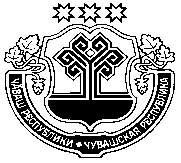 Администрация Сыресинского сельского поселенияПорецкого районаЧувашской РеспубликиПОСТАНОВЛЕНИЕ 14 июля 2020 г. № 41с. СыресиОб утверждении муниципальной программы «Развитие субъектов малого и среднего предпринимательства в Сыресинском   сельском поселении Порецкого района на 2020-2023 годы»Наименование программыОснования для разработки ПрограммыЦель  ПрограммыЗадачи  ПрограммыРазработчик  ПрограммыСроки реализации ПрограммыИсполнители ПрограммыОбъемы и источники финансирования 
ПрограммыПланируемые результаты Программы	(количественные и качественные показатели эффективности реализацииПрограммы)Перечень основных мероприятий Программы Развитие субъектов малого и среднего предпринимательства в Сыресинском сельском поселении Порецкого района на 2020-2023 годы (далее - Программа)- Федеральный закон от 06.10.2003 № 131-ФЗ "Об общих принципах организации местного самоуправления в Российской Федерации"- Бюджетный кодекс Российской Федерации от 31.07. 1998 N145-ФЗ;- Устав Сыресинского сельского поселения;Создание на территории Сыресинского сельского поселения условий для устойчивого развития субъектов малого и среднего бизнеса на основе формирования эффективных механизмов его поддержки.1. Создание правовых, экономических и организационных условий для устойчивой деятельности субъектов малого и среднего предпринимательства.2. Развитие инфраструктуры поддержки предпринимательства с предоставлением адресной методической, информационной, консультативной поддержки.3. Устранение административных барьеров, препятствующих развитию субъекта малого и среднего бизнеса.4. Совершенствование методов и механизмов финансовой поддержки субъектов малого и среднего предпринимательства.5. Повышение деловой и инвестиционной активности предприятий субъектов малого и среднего бизнеса;6. Создание условий для увеличения занятости населения.7.Привлечение субъектов малого и среднего предпринимательства для выполнения муниципального заказа.Администрация Сыресинского сельского поселения 2020-2023 годыАдминистрация Сыресинского сельского поселения, организации, образующие инфраструктуру поддержки субъектов малого и среднего предпринимательства, юридические и физические лица – предприниматели Сыресинского сельского поселенияФинансирование мероприятий программы обеспечивается за счет внебюджетных средств 1. Увеличение количества вновь создаваемых и сохранение действующих субъектов малого и среднего предпринимательства.2. Увеличение количества рабочих мест.3. Увеличение объема товаров и услуг, производимых и реализуемых субъектами малого и среднего бизнеса.4. Повышение качества товаров и услуг, предоставляемых населению за счет усиления конкуренции.5. Увеличение представителей субъектов малого и среднего бизнеса, ведущих деятельность в приоритетных направлениях социального развития.Приложение № 1 к муниципальной целевой Программе «Развитие субъектов малого и среднего предпринимательства на территории Сыресинского сельского поселения Порецкого района на 2020-2023 годы»№ п/пНаименование мероприятияСрок исполненияИсполнительОбъем финансирова-ния, тыс.руб.Объем финансирова-ния, тыс.руб.Источник финансирования 1. Совершенствование нормативно-правовой базы в сфере малого и среднего предпринимательства  1. Совершенствование нормативно-правовой базы в сфере малого и среднего предпринимательства  1. Совершенствование нормативно-правовой базы в сфере малого и среднего предпринимательства  1. Совершенствование нормативно-правовой базы в сфере малого и среднего предпринимательства  1. Совершенствование нормативно-правовой базы в сфере малого и среднего предпринимательства  1. Совершенствование нормативно-правовой базы в сфере малого и среднего предпринимательства  1. Совершенствование нормативно-правовой базы в сфере малого и среднего предпринимательства 1.1.Разработка проектов нормативных актов по вопросам малого и среднего предпринимательства поселенияПо мере необходимостиАдминистрация Сыресинского сельского поселенияАдминистрация Сыресинского сельского поселения--2. Предоставление информационной и организационной поддержки субъектам малого и среднего предпринимательства2. Предоставление информационной и организационной поддержки субъектам малого и среднего предпринимательства2. Предоставление информационной и организационной поддержки субъектам малого и среднего предпринимательства2. Предоставление информационной и организационной поддержки субъектам малого и среднего предпринимательства2. Предоставление информационной и организационной поддержки субъектам малого и среднего предпринимательства2. Предоставление информационной и организационной поддержки субъектам малого и среднего предпринимательства2. Предоставление информационной и организационной поддержки субъектам малого и среднего предпринимательства2.1.Организация и проведение работы с обращениями субъектов малого и среднего предпринимательства, поступившими в администрацию Сыресинского сельского поселения По мере необходимостиАдминистрация Сыресинского сельского поселения ---2.2.Размещение на официальном сайте администрации в сети «Интернет» материалов о малом и среднем предпринимательствеПо мере поступленияАдминистрация Сыресинского сельского поселения ---2.3.Подготовка и проведение «круглых столов», деловых встреч, собраний и совещаний по вопросам развития малого и среднего предпринимательстваежегодноАдминистрация Сыресинского сельского поселения ---3.  Создание положительного имиджа малого предпринимательства3.  Создание положительного имиджа малого предпринимательства3.  Создание положительного имиджа малого предпринимательства3.  Создание положительного имиджа малого предпринимательства3.  Создание положительного имиджа малого предпринимательства3.  Создание положительного имиджа малого предпринимательства3.  Создание положительного имиджа малого предпринимательства3.1.Публикация информационных материалов по вопросам развития малого предпринимательстваПо мере поступленияАдминистрация Сыресинского сельского поселения -- --- --Итого по ПрограммеИтого по ПрограммеИтого по ПрограммеИтого по Программе---№п/пНаименование целевого показателяЕдиница измеренияЗначение целевых показателейЗначение целевых показателейЗначение целевых показателейЗначение целевых показателей№п/пНаименование целевого показателяЕдиница измеренияТекущий годПервый год реализации муниципальной программыВторой год реализации программыТретий год реализации программы12345671.Увеличение количества индивидуальных предпринимателейЕд.11  11  2.Увеличение количества рабочих мест Ед. 222 23. Увеличение доли налоговых поступлений%3333